54.02.01 Дизайн (по отраслям) костюмаДизайн костюма — это искусство создания одежды. Самая популярная и востребованная специальность Модной индустрии. Дизайнер одежды – генератор идей, должен обладать умением рисовать, креативностью, оригинальностью. Усидчивость, трудолюбие, терпение – скрытые качества дизайнера. Выпускники Школы дизайна по специальности «Дизайн костюма» являются универсальными специалистами широкого профиля, которые владеют необходимыми профессиональными компетенциями. В процессе обучения дизайнеры осваивают портновское искусство и могут сшить любое изделие под ключ, умеют декорировать и расписывать ткани, получают практические навыки в компьютерном дизайне, что сейчас крайне востребовано. Наши студенты обладают гибким креативным мышлением, создают громкие проекты, в сотрудничестве с наставниками. Особенность нашей школы в том, что преподают у нас реальные деятели моды и дизайна, а не только теоретики.Важно! Студенты нашей школы могут продолжить образование после завершения обучения на “Дизайне костюма” СПО в стенах нашего института и получить высшее образование в самой прогрессивной команде дизайнеров и художников на кафедре “Дизайна Костюма” ВО.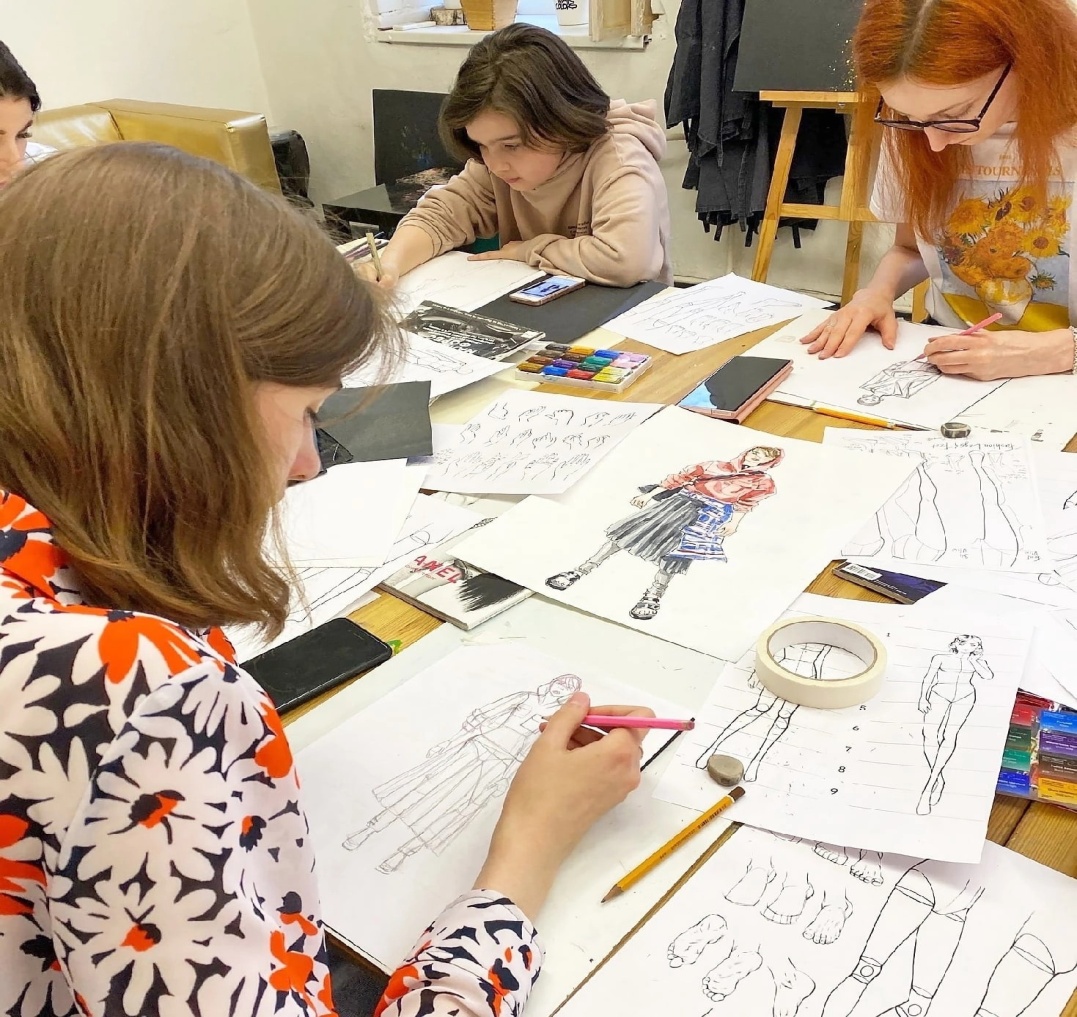 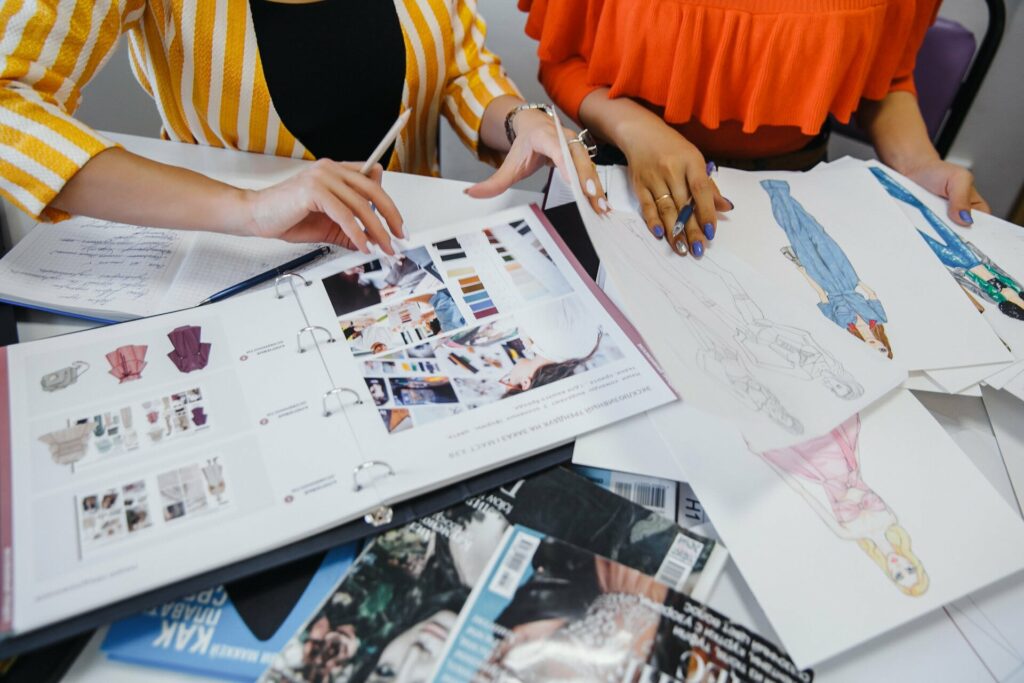 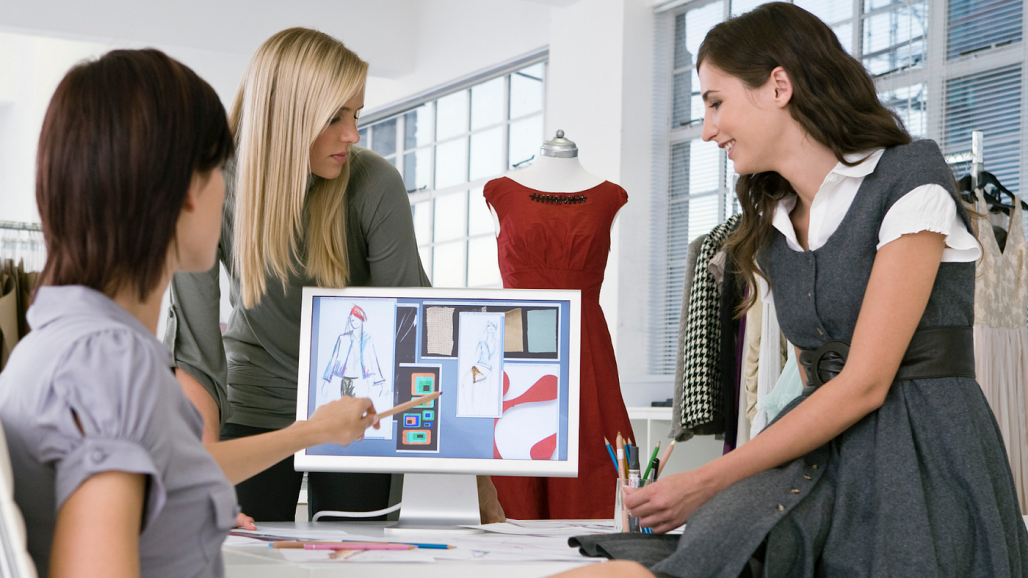 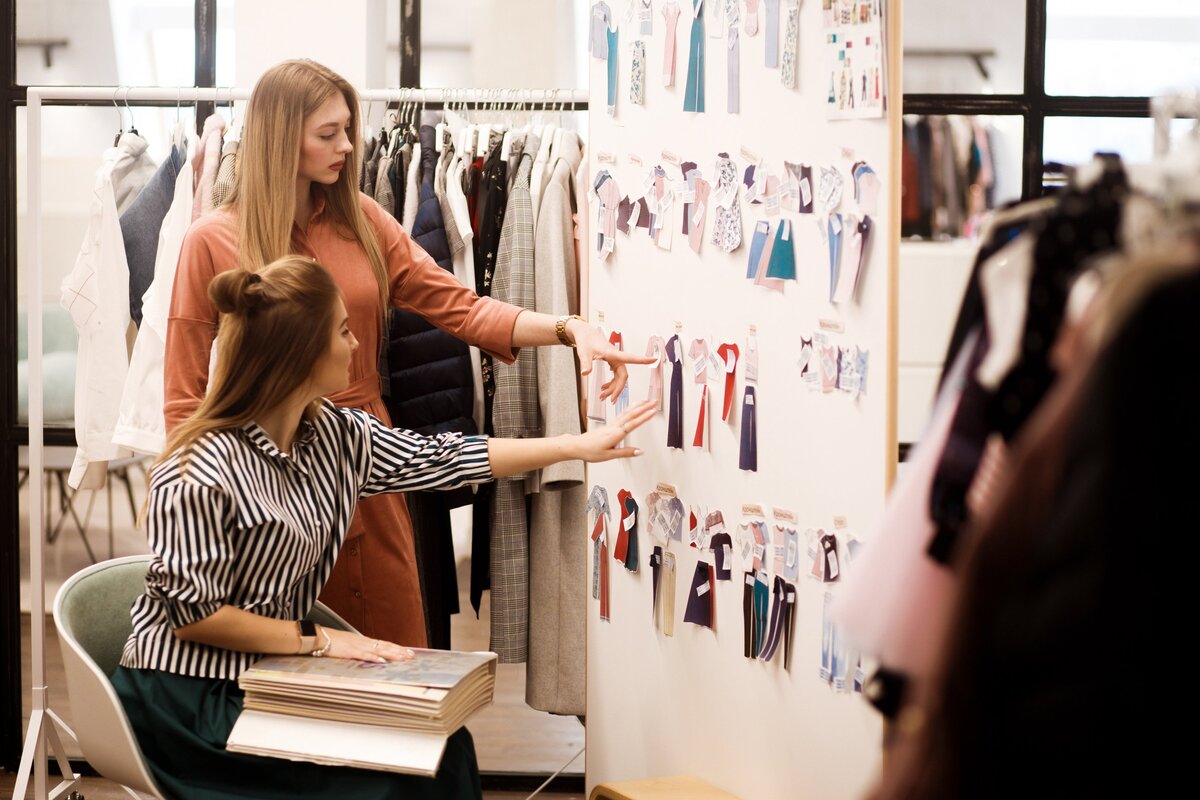 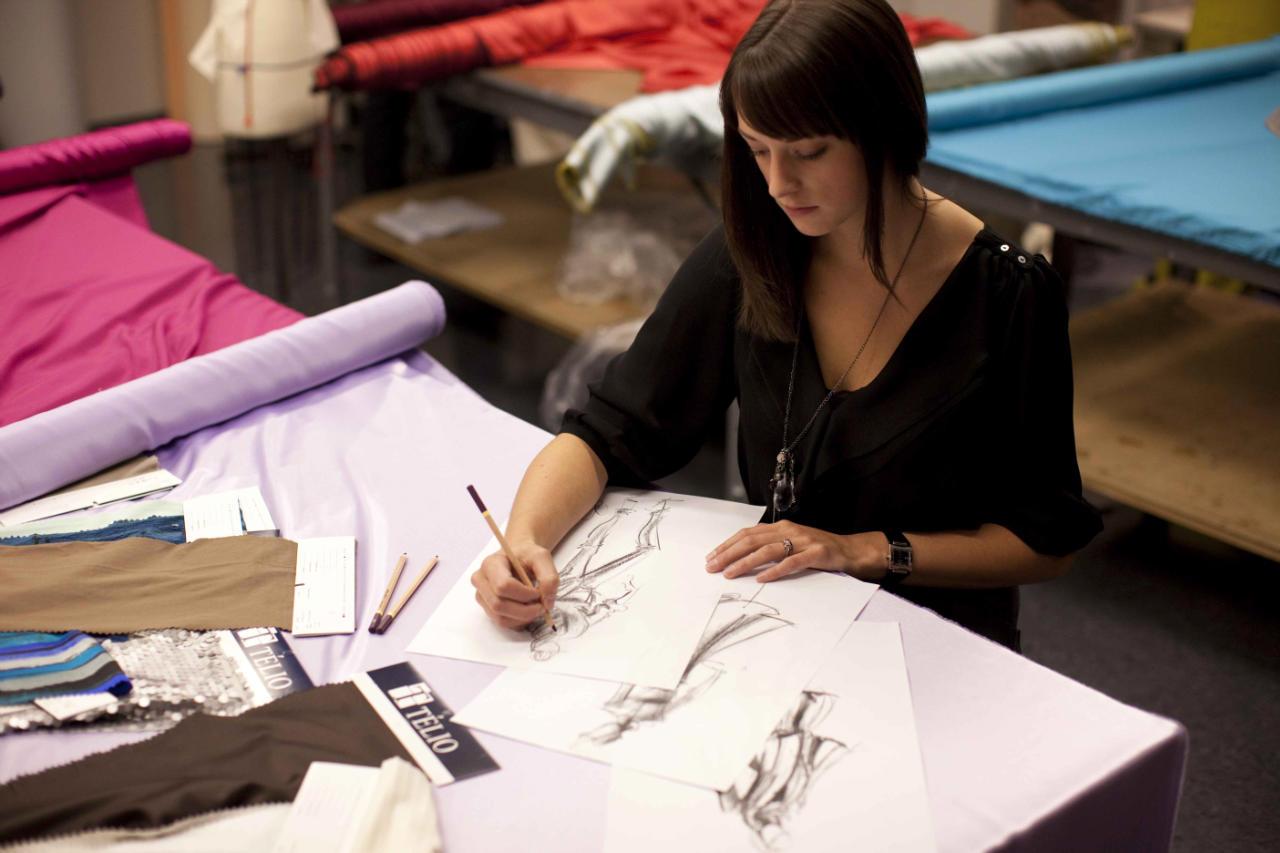 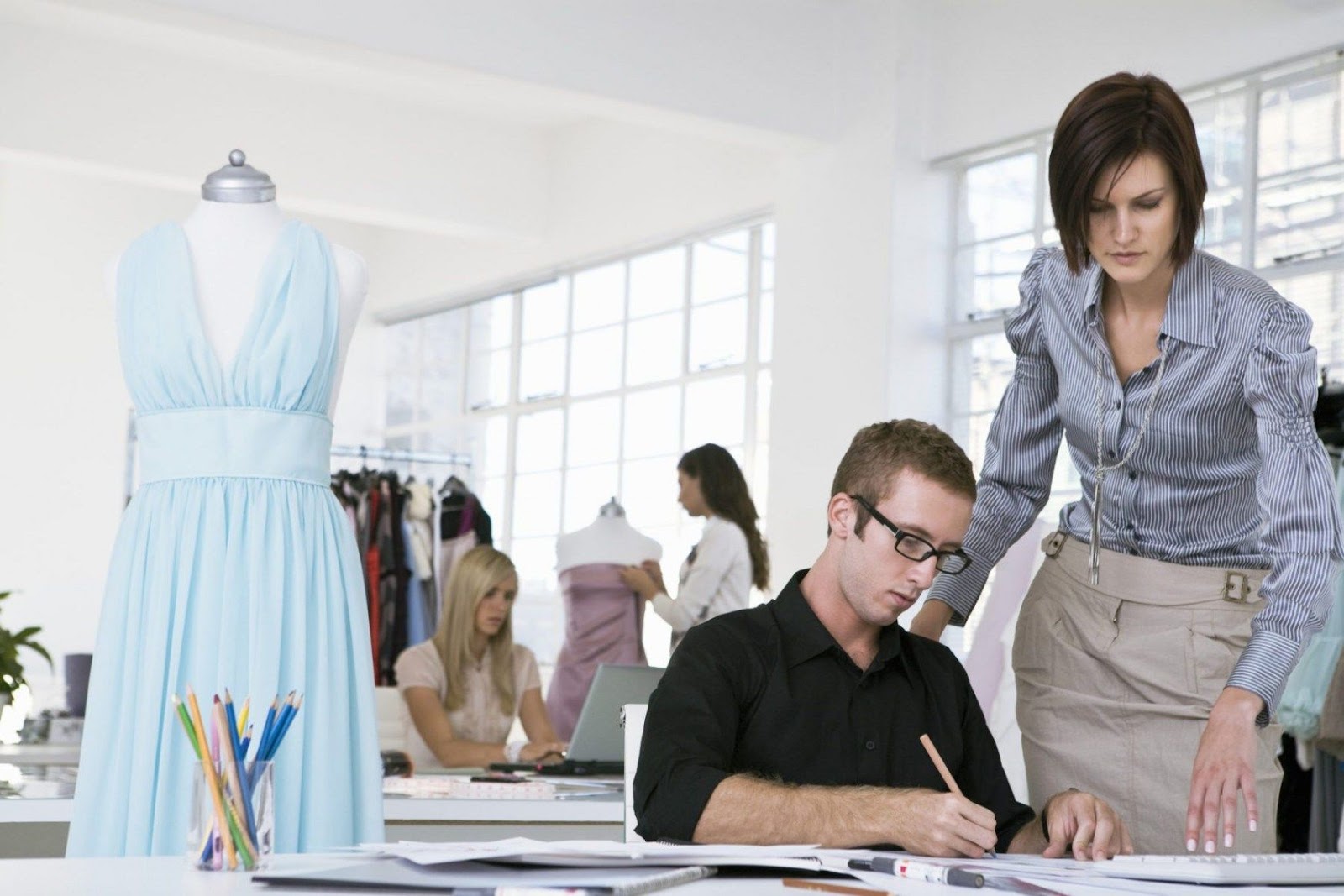 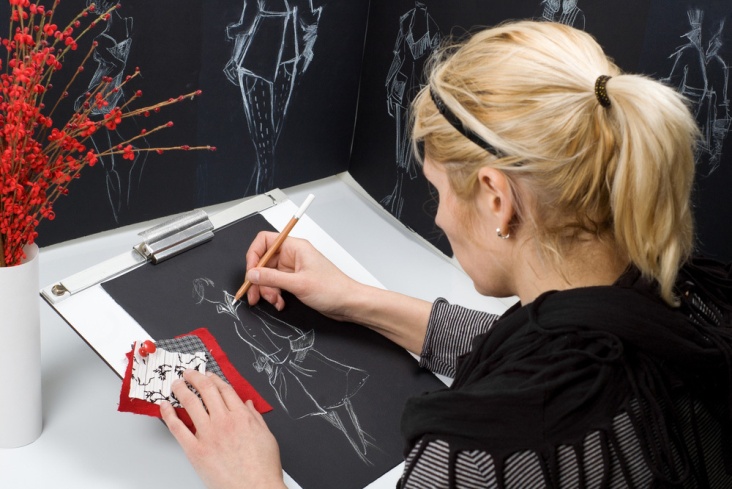 